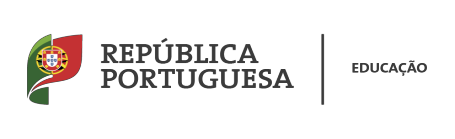 AGRUPAMENTO DE ESCOLAS DE MASSAMÁ ANO LETIVO 2017/2018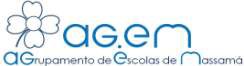 PLANIFICAÇÃO ANUAL SÍNTESE - TECNOLOGIAS DE INFORMAÇÃO E COMUNICAÇÃO - 8ºANODomínioSubdomínioObjetivo GeralAulasPrevistas(45 min.)1º PeríodoComunicaçãoe Colaboração CC8InformaçãoI8       Conhecimento e utilização adequada e segura de diferentes tipos de ferramentas de comunicação.       Uso da língua e adequação linguística aos contextos de comunicação através da Internet.       Comunicação e colaboração em rede.       Pesquisa da informação.       Análise da informação       Gestão da informação  Identificar diferentes ferramentas de comunicação, sabendo selecionar a(s) adequada(s)ao tipo decomunicação pretendida;  Conhecer e utilizar o correio eletrónico em situações reais de realização de trabalhos práticos;  Regras de utilização segura e adequada de fóruns na Internet;  Regras de utilização segura e adequada de salas de conversação;  Conhecer e adotar normas de conduta nas situações comunicacionais em linha.  Conhecer diferentes usos da língua associados aos contextos de comunicação através da Internet;  Adequar o uso da língua aos contextos de comunicação da Internet.  Conhecer plataformas de apoio ao ensino e aprendizagem como estratégia de aprendizagem individual e como contributo para a aprendizagem dos outros, através da partilha de informação e conhecimento;  Conhecer as regras de utilização das redes sociais.  Pesquisar informação na Internet, de acordo com uma temática pré-estabelecida.  Analisar a informação disponível, recolhida no âmbito de um trabalho específico, de forma crítica e autónoma;  Respeitar os direitos de autor.  Gerir, de forma eficiente, dados guardados na Internet;  Garantir a segurança dos dados.Total do 1º Período132º PeríodoProdução P8       Dados e estatísticas.  Utilizar, de forma simples, as funcionalidades da folha de cálculo Microsoft Excel.Total do 2º Período113º PeríodoProdução P8       Exploração de ambientes computacionais.  Criar um produto original de forma colaborativa e com uma temática definida, com recurso aferramentas e ambientes computacionais apropriados à idade e ao estádio de desenvolvimento cognitivo dos alunos, instalados localmente ou disponíveis na Internet, que desenvolvam um modo de pensamento computacional, centrado na descrição e resolução de problemas e na organização lógica das ideias;Total do 3º Período9